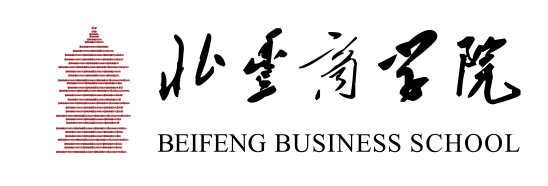 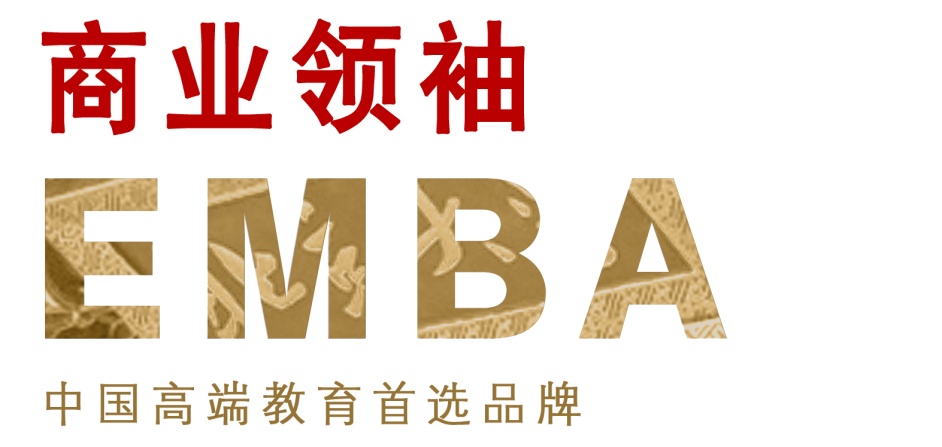 这里，是“五四”运动的策源地； 这里，是中国改革开放的最前沿；这里，是中国首批获国家认可创办EMBA教育的院校......千年的文化积淀与活力北大的碰撞，让北大EMBA更具使命感与责任感。在这里，我们将会伴随每一位EMBA同学的成长，见证你们的精彩！想与那些灿若星辰的名字一同分享“北大人”的称号吗？请加入我们，让我们一同分享人生，做个精彩北大人！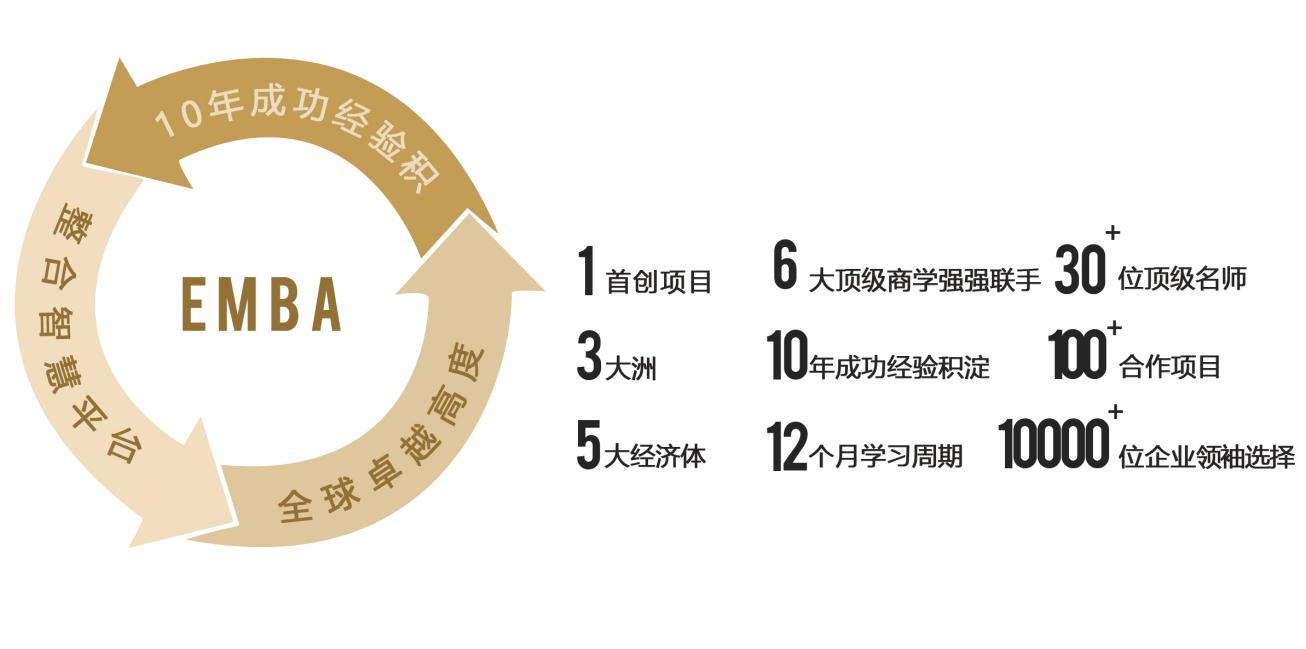 创新教学模式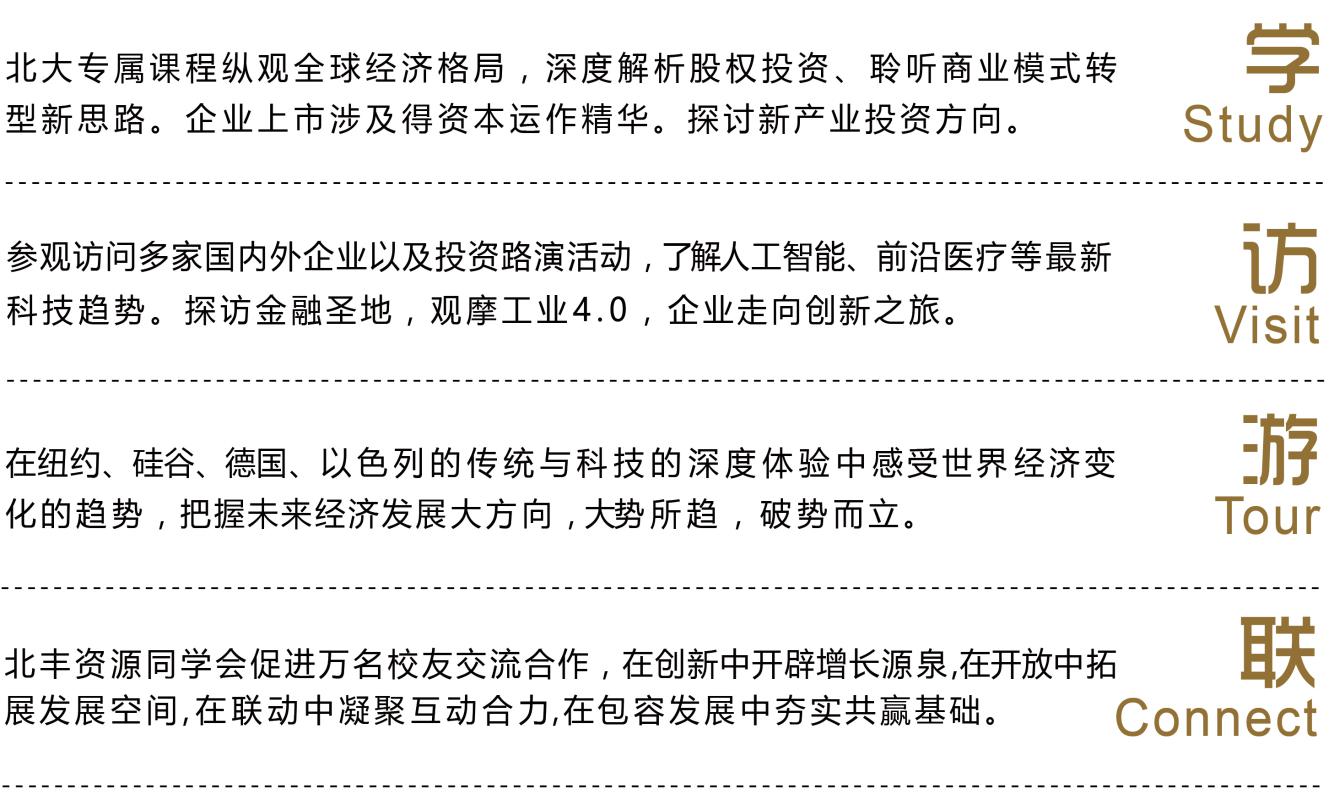 课程体系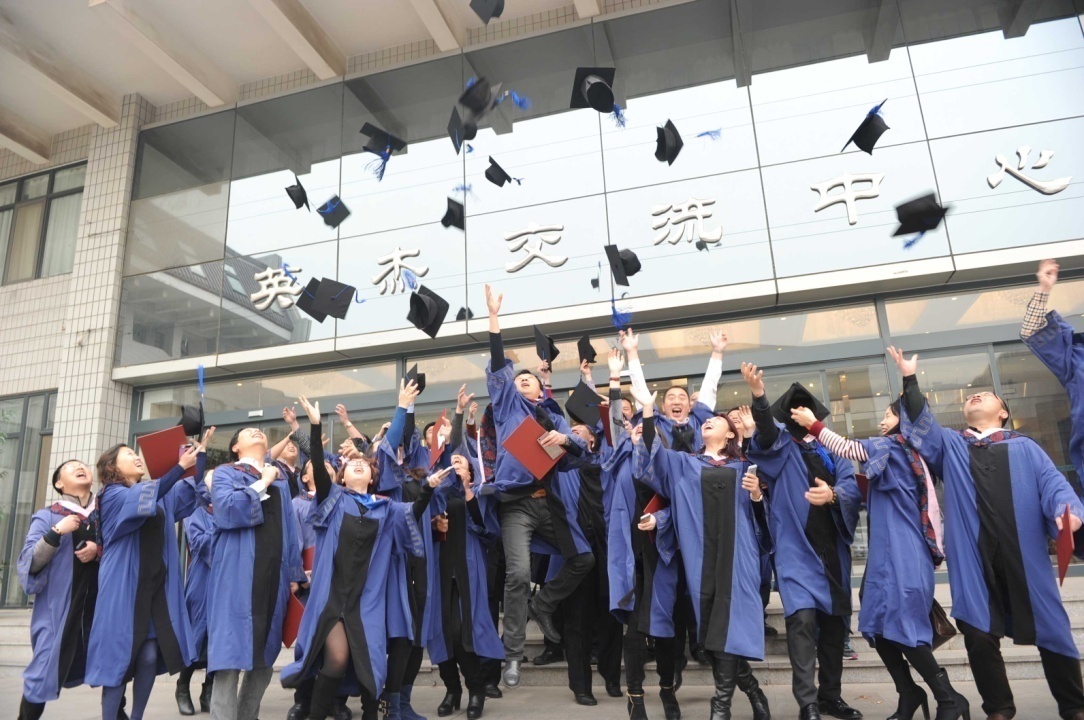 强大而敬业的师资阵容
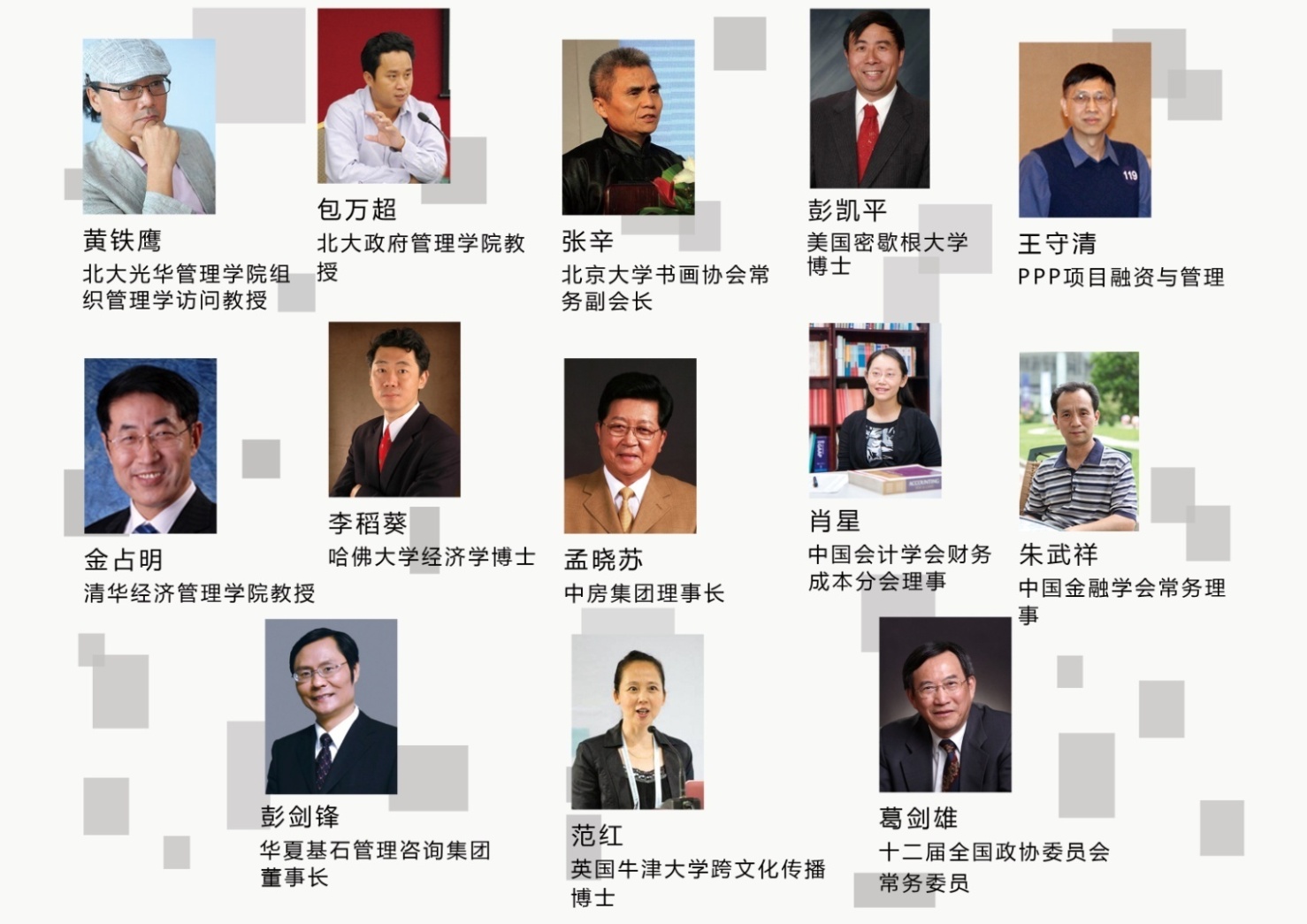 ......	一声同学 同学一生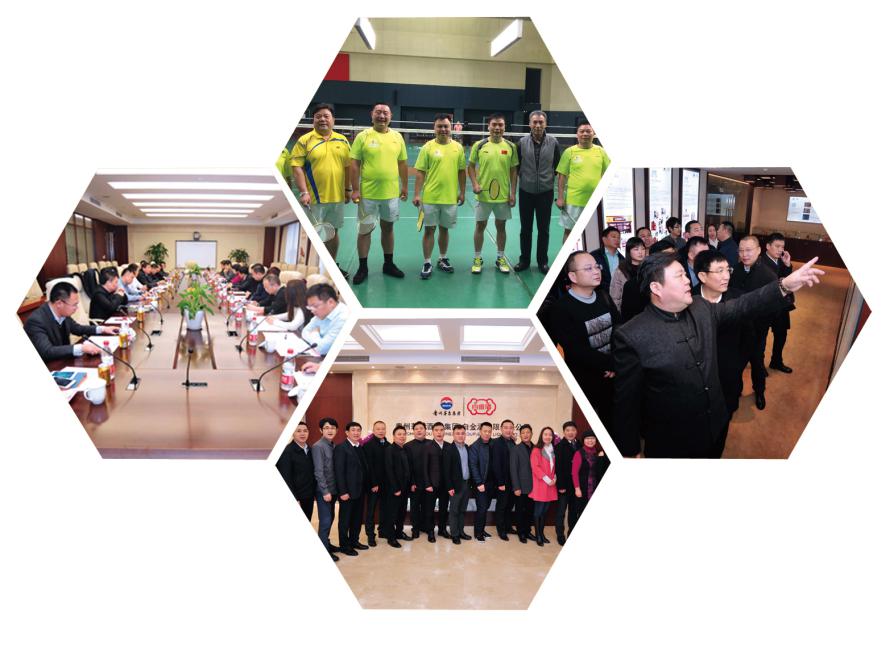 除了知识和思想，商业领袖EMBA还能带给你一个忠实而庞大的校友网络，拥有国内各大学商学院校友网中最扎实最稳固的校友团体。商业领袖EMBA同学们在这里可以获取管理新知、拓展社会资源、谋求合作机会、助推事业发展。商业领袖EMBA校友会北丰资源同学会，成立于2007年5月20日，是由北大校友自发自愿组成的盈利组织，主要服务于商学院已毕业的万名校友。北丰校友会目前有三个分支机构：投融资委员会、房地产委员会、建筑委员会。校友会设理事会、秘书处两个常设机构，理事会设理事长一名、副理事长若干名；秘书处设秘书长一名、副秘书长若干名，纪律委员一名，理事会为最高决策机构。北丰资源同学会以校友为中心，以“整合、集中校友会内外的智慧和资源，为校友需求服务，为中心和学校发展服务”为宗旨,按兴趣、行业、地方、基金进行分工分组活动。目前，北京、安徽、陕西、甘肃、宁夏、新疆、青海、山东、广东等地校友分会正在积极筹建过程中，欢迎该地区校友报名加入！
我们欢迎你
招生对象上市企业董事长、CEO、总经理等企业高管；银行、证券等金融机构的决策者及高级管理者；控股公司/集团公司高层管理人员； 各类从事实业、股权投资或投资管理的专业人士和高层管理者。-----------------------------------------------------------------------------------------------学习安排学制两年，每月集中授课2~3天。-----------------------------------------------------------------------------------------------学习费用RMB 16万元/人。-----------------------------------------------------------------------------------------------联系方式联 系 人： 张老师 15801019329     李老师 13661275200联系电话： 010-56156755   010-56156833邮    箱：  pkuyxb@163.com   137198858@qq.com官    网：  www.pkupxw.org----------------------------------------------------------------------------------------------商业领袖EMBA班报名表附注：1、此表复印有效。2、填好后请传真或邮件的方式传至招生办。姓    名性别民族出生日期职    务毕业学校专    业最高学历企业/单位名称年营业额员工人数联系地址邮    编联系电话办公：办公：办公：传真：传真：传真：传真：手机:手机:手机:公司网址E-mail身份证号籍  贯工    作经    历简    介您对教学的要求与建议您是通过什么渠道了解本期招生信息的？（请在确认项前□内划√并在括号内填上名称）报纸/杂志  □  （                   ）   网站□ （                   ）  推荐人/单位□  （                   ）   其他□ （                   ）   （请在确认项前□内划√并在括号内填上名称）报纸/杂志  □  （                   ）   网站□ （                   ）  推荐人/单位□  （                   ）   其他□ （                   ）   （请在确认项前□内划√并在括号内填上名称）报纸/杂志  □  （                   ）   网站□ （                   ）  推荐人/单位□  （                   ）   其他□ （                   ）   （请在确认项前□内划√并在括号内填上名称）报纸/杂志  □  （                   ）   网站□ （                   ）  推荐人/单位□  （                   ）   其他□ （                   ）   （请在确认项前□内划√并在括号内填上名称）报纸/杂志  □  （                   ）   网站□ （                   ）  推荐人/单位□  （                   ）   其他□ （                   ）   （请在确认项前□内划√并在括号内填上名称）报纸/杂志  □  （                   ）   网站□ （                   ）  推荐人/单位□  （                   ）   其他□ （                   ）   （请在确认项前□内划√并在括号内填上名称）报纸/杂志  □  （                   ）   网站□ （                   ）  推荐人/单位□  （                   ）   其他□ （                   ）   （请在确认项前□内划√并在括号内填上名称）报纸/杂志  □  （                   ）   网站□ （                   ）  推荐人/单位□  （                   ）   其他□ （                   ）   （请在确认项前□内划√并在括号内填上名称）报纸/杂志  □  （                   ）   网站□ （                   ）  推荐人/单位□  （                   ）   其他□ （                   ）   （请在确认项前□内划√并在括号内填上名称）报纸/杂志  □  （                   ）   网站□ （                   ）  推荐人/单位□  （                   ）   其他□ （                   ）   招 生 办联    系方    式联系人：张老师 15801019329（微信同号）电  话：010-56156755   邮  箱：pkuyxb@163.com     137198858@qq.com联系人：张老师 15801019329（微信同号）电  话：010-56156755   邮  箱：pkuyxb@163.com     137198858@qq.com联系人：张老师 15801019329（微信同号）电  话：010-56156755   邮  箱：pkuyxb@163.com     137198858@qq.com联系人：张老师 15801019329（微信同号）电  话：010-56156755   邮  箱：pkuyxb@163.com     137198858@qq.com联系人：张老师 15801019329（微信同号）电  话：010-56156755   邮  箱：pkuyxb@163.com     137198858@qq.com联系人：张老师 15801019329（微信同号）电  话：010-56156755   邮  箱：pkuyxb@163.com     137198858@qq.com联系人：张老师 15801019329（微信同号）电  话：010-56156755   邮  箱：pkuyxb@163.com     137198858@qq.com联系人：张老师 15801019329（微信同号）电  话：010-56156755   邮  箱：pkuyxb@163.com     137198858@qq.com联系人：张老师 15801019329（微信同号）电  话：010-56156755   邮  箱：pkuyxb@163.com     137198858@qq.com联系人：张老师 15801019329（微信同号）电  话：010-56156755   邮  箱：pkuyxb@163.com     137198858@qq.com备    注是否需要帮助联系住宿（自主选择、费用自理）：是                  否         是否需要帮助联系住宿（自主选择、费用自理）：是                  否         是否需要帮助联系住宿（自主选择、费用自理）：是                  否         是否需要帮助联系住宿（自主选择、费用自理）：是                  否         是否需要帮助联系住宿（自主选择、费用自理）：是                  否         是否需要帮助联系住宿（自主选择、费用自理）：是                  否         是否需要帮助联系住宿（自主选择、费用自理）：是                  否         是否需要帮助联系住宿（自主选择、费用自理）：是                  否         是否需要帮助联系住宿（自主选择、费用自理）：是                  否         是否需要帮助联系住宿（自主选择、费用自理）：是                  否         